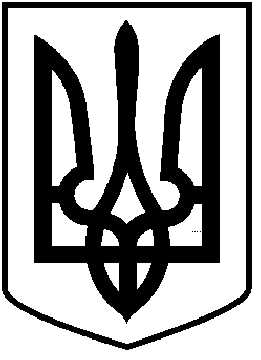 ЧОРТКІВСЬКА  МІСЬКА  РАДА_________________СЕСІЯ СЬОМОГО СКЛИКАННЯ                                               РІШЕННЯ ( ПРОЄКТ)від   ______   2020 року                            		                                         №	м. Чортків		Про затвердження нової редакції Статуту тавнесення змін до переліку видів економічноїдіяльності комунального підприємства « Чортківське виробниче управлінняводопровідно-каналізаційного господарства»Чортківської міської ради       З метою забезпечення ефективності економічної діяльності, розширення спектру та покращення якості надання послуг населенню громади, враховуючи клопотання начальника КП «Чортківський ВУВКГ» В.М. Гордієнка від 04.08.2020р № 168/01-9 «Про надання дозволу на внесення змін до переліку видів економічної діяльності для КП « Чортківське ВУВКГ»», відповідно до статей 57, 78 Господарського кодексу України, Закону України «Про державну реєстрацію юридичних осіб, фізичних осіб-підприємців та громадських формувань», керуючись статтями 17, 25, 26 Закону України «Про місцеве самоврядування в Україні», міська радаВИРІШИЛА:     1.Внести зміни в Статут комунального підприємства «Чортківське виробниче управління водопровідно-каналізаційного господарства» Чортківської міської ради, затвердженого рішенням міської ради від 06.09.2016 №305, шляхом збільшення переліку видів економічної діяльності підприємства та затвердити його в новій редакції згідно з Додатком.     2.Начальнику комунального підприємства «Чортківське виробниче управління водопровідно-каналізаційного господарства» Гордієнку В.М. забезпечити реєстрацію Статуту комунального підприємства «Чортківське виробниче управління водопровідно-каналізаційного господарства» у новій редакції та  подати документи для внесення відповідних зміни до органу державної реєстрації згідно чинного законодавства.     3.Контроль за виконанням даного рішення покласти на постійну комісію з питань житлово-комунального господарства, транспорту  і зв’язку міської ради.Міський голова                                                                  Володимир ШМАТЬКО   Дзиндра Я.П.Наконечний В.І.Деркач В.Ю.Юрчишин В.М.                                                                                                                    Додаток  до рішення міської ради _______ 2020 р. №                                          СТАТУТкомунального підприємства«Чортківське виробниче управління водопровідно-                                          каналізаційного господарства»	Чортківської міської ради                                                м. Чортків 2020 Секретар міської ради				                    Ярослав ДЗИНДРА